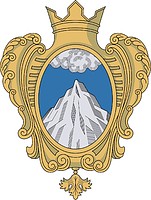 СОВЕТ ДЕПУТАТОВМУНИЦИПАЛЬНОГО ОБРАЗОВАНИЯКОПОРСКОЕ СЕЛЬСКОЕ ПОСЕЛЕНИЕЛОМОНОСОВСКОГО МУНИЦИПАЛЬНОГО РАЙОНАЛЕНИНГРАДСКОЙ ОБЛАСТИТретий созывРЕШЕНИЕ   От 20 февраля 2017 года                                                                    № 05Об исполнении бюджета муниципального образования Копорское сельское поселение за 2016 годЗаслушав отчет  об исполнении бюджета муниципального образования Копорское сельское поселение  за 2016  год, совет депутатов муниципального образования Копорское сельское поселение Ломоносовского муниципального района,  РЕШИЛ:1.Утвердить отчет об исполнении бюджета муниципального образования Копорское сельское поселение  за 2016  год   по доходам в сумме  16701584,35руб.,  по расходам  в сумме 21385110,27руб. со следующими показателями:- по доходам бюджета МО Копорское сельское поселение за 2016  год    по кодам классификации доходов бюджетов согласно приложению; - по расходам бюджета МО Копорское сельское поселение  за  2016  год   по разделам и подразделам, целевым статьям и видам расходов классификации расходов  бюджетов согласно приложению.2. Настоящее решение подлежит опубликованию (обнародованию).Глава муниципального образования Копорское сельское поселение:                                      А.В. ДикийПриложениек решению Совета депутатов муниципального образованияКопорское сельское поселениеот 20 февраля  2017г. № 05    Исполнение доходной и расходной частей бюджетаИсполнение доходной и расходной частей бюджетаИсполнение доходной и расходной частей бюджетаИсполнение доходной и расходной частей бюджетаИсполнение доходной и расходной частей бюджетаИсполнение доходной и расходной частей бюджетаИсполнение доходной и расходной частей бюджетаИсполнение доходной и расходной частей бюджетаМО Копорское сельское поселениеМО Копорское сельское поселениеМО Копорское сельское поселениеМО Копорское сельское поселениеМО Копорское сельское поселениеМО Копорское сельское поселениеМО Копорское сельское поселениеМО Копорское сельское поселениеза 2016 годза 2016 годза 2016 годза 2016 годза 2016 годза 2016 годза 2016 годза 2016 годрублейрублейНаименование показателяНаименование показателяНаименование показателяНаименование показателяНаименование показателяУтвержденные бюджетные назначения          годУтвержденные бюджетные назначения          годИсполнено          за 2015г.           Исполнено          за 2015г.           Неисполнение назначенияНеисполнение назначения%Доходы бюджета - всего:Доходы бюджета - всего:Доходы бюджета - всего:Доходы бюджета - всего:Доходы бюджета - всего:16 995 086,0016 995 086,0016 701 584,3516 701 584,35293 501,65293 501,6598%Доходы бюджета - всего без возврата остатков субсидий:Доходы бюджета - всего без возврата остатков субсидий:Доходы бюджета - всего без возврата остатков субсидий:Доходы бюджета - всего без возврата остатков субсидий:Доходы бюджета - всего без возврата остатков субсидий:16 995 086,0016 995 086,0016 805 589,3516 805 589,35189 496,65189 496,6599%в том числев том числев том числев том числев том числеДоходы от уплаты акцизов на горюче-смазочные материалыДоходы от уплаты акцизов на горюче-смазочные материалыДоходы от уплаты акцизов на горюче-смазочные материалыДоходы от уплаты акцизов на горюче-смазочные материалыДоходы от уплаты акцизов на горюче-смазочные материалы1 430 800,001 430 800,001 420 892,951 420 892,959 907,059 907,0599%Налог на доходы физических лицНалог на доходы физических лицНалог на доходы физических лицНалог на доходы физических лицНалог на доходы физических лиц1 826 700,001 826 700,001 452 869,551 452 869,55373 830,45373 830,4580%Налог на имущество физических лицНалог на имущество физических лицНалог на имущество физических лицНалог на имущество физических лицНалог на имущество физических лиц136 000,00136 000,00145 347,74145 347,74+9347,74+9347,74107%Земельный налогЗемельный налогЗемельный налогЗемельный налогЗемельный налог2 860 000,002 860 000,003 019 626,973 019 626,97+159 626,97+159 626,97106%Государственная пошлинаГосударственная пошлинаГосударственная пошлинаГосударственная пошлинаГосударственная пошлина20 000,0020 000,0028 410,0028 410,00+8 410+8 410142%Земельный налог (по обязательствам, возникшим до 01.01.2006г.)Земельный налог (по обязательствам, возникшим до 01.01.2006г.)Земельный налог (по обязательствам, возникшим до 01.01.2006г.)Земельный налог (по обязательствам, возникшим до 01.01.2006г.)Земельный налог (по обязательствам, возникшим до 01.01.2006г.)1 000,001 000,00001 000,001 000,000%Сельхозозяйственный налогСельхозозяйственный налогСельхозозяйственный налогСельхозозяйственный налогСельхозозяйственный налог23 500,0023 500,0027 893,0327 893,03+4 393,03+4 393,03119%Прочие доходы от использования имущества, находящегося в собственности поселений (соц. найм)Прочие доходы от использования имущества, находящегося в собственности поселений (соц. найм)Прочие доходы от использования имущества, находящегося в собственности поселений (соц. найм)Прочие доходы от использования имущества, находящегося в собственности поселений (соц. найм)Прочие доходы от использования имущества, находящегося в собственности поселений (соц. найм)170 000,00170 000,00194 103,89194 103,89+24 103,89+24 103,89114%Прочие доходы от оказания платных услугПрочие доходы от оказания платных услугПрочие доходы от оказания платных услугПрочие доходы от оказания платных услугПрочие доходы от оказания платных услуг30 000,0030 000,00 11 359,22 11 359,2218 640,7818 640,7838%Административные платежи и сборы (приватизация)Административные платежи и сборы (приватизация)Административные платежи и сборы (приватизация)Административные платежи и сборы (приватизация)Административные платежи и сборы (приватизация)15 000,0015 000,0018 000,0018 000,00+3 000,00+3 000,00120%Дотации бюджетам поселений на выравнивание уровня бюджетной обеспеченностиДотации бюджетам поселений на выравнивание уровня бюджетной обеспеченностиДотации бюджетам поселений на выравнивание уровня бюджетной обеспеченностиДотации бюджетам поселений на выравнивание уровня бюджетной обеспеченностиДотации бюджетам поселений на выравнивание уровня бюджетной обеспеченности6 868 900,006 868 900,006 868 900,006 868 900,0000100%Субвенции бюджетам поселений на осуществление полномочий по первичному воинскому учету на территориях, где отсутствуют военные комиссариатыСубвенции бюджетам поселений на осуществление полномочий по первичному воинскому учету на территориях, где отсутствуют военные комиссариатыСубвенции бюджетам поселений на осуществление полномочий по первичному воинскому учету на территориях, где отсутствуют военные комиссариатыСубвенции бюджетам поселений на осуществление полномочий по первичному воинскому учету на территориях, где отсутствуют военные комиссариатыСубвенции бюджетам поселений на осуществление полномочий по первичному воинскому учету на территориях, где отсутствуют военные комиссариаты96 630,0096 630,0096 630,0096 630,0000100%Прочие субсидии бюджетам сельских поселений (по программе старост)Прочие субсидии бюджетам сельских поселений (по программе старост)Прочие субсидии бюджетам сельских поселений (по программе старост)Прочие субсидии бюджетам сельских поселений (по программе старост)Прочие субсидии бюджетам сельских поселений (по программе старост)2 333 600,002 333 600,002 333 600,002 333 600,0000100%Субвенции местным бюджетам на выполнение передаваемых полномочий субъектов Российской ФедерацииСубвенции местным бюджетам на выполнение передаваемых полномочий субъектов Российской ФедерацииСубвенции местным бюджетам на выполнение передаваемых полномочий субъектов Российской ФедерацииСубвенции местным бюджетам на выполнение передаваемых полномочий субъектов Российской ФедерацииСубвенции местным бюджетам на выполнение передаваемых полномочий субъектов Российской Федерации1 000,001 000,001 000,001 000,0000100%субсидии бюджетам поселений на осуществление дорожной деятельности в отношении автомобильных дорог общего пользования, а также капитального ремонта и ремонта дворовых территорий многоквартирных домов, проездов к дворовым территориям.  субсидии бюджетам поселений на осуществление дорожной деятельности в отношении автомобильных дорог общего пользования, а также капитального ремонта и ремонта дворовых территорий многоквартирных домов, проездов к дворовым территориям.  субсидии бюджетам поселений на осуществление дорожной деятельности в отношении автомобильных дорог общего пользования, а также капитального ремонта и ремонта дворовых территорий многоквартирных домов, проездов к дворовым территориям.  субсидии бюджетам поселений на осуществление дорожной деятельности в отношении автомобильных дорог общего пользования, а также капитального ремонта и ремонта дворовых территорий многоквартирных домов, проездов к дворовым территориям.  субсидии бюджетам поселений на осуществление дорожной деятельности в отношении автомобильных дорог общего пользования, а также капитального ремонта и ремонта дворовых территорий многоквартирных домов, проездов к дворовым территориям.  738 700,00738 700,00738 700,00738 700,0000100%Стимулирующие работникам культуры по дорожной картеСтимулирующие работникам культуры по дорожной картеСтимулирующие работникам культуры по дорожной картеСтимулирующие работникам культуры по дорожной картеСтимулирующие работникам культуры по дорожной карте210 100,00210 100,00210 100,00210 100,0000100%ЛАЭС ( ДК)ЛАЭС ( ДК)ЛАЭС ( ДК)ЛАЭС ( ДК)ЛАЭС ( ДК)233 156,00233 156,00233 156,00233 156,0000100%ПрочиеПрочиеПрочиеПрочиеПрочие5 000,005 000,0050005000Возврат остатков субсидий, субвенций и иных межбюджетных трансфертов, имеющих целевое назначение, прошлых лет из бюджетов поселенийВозврат остатков субсидий, субвенций и иных межбюджетных трансфертов, имеющих целевое назначение, прошлых лет из бюджетов поселенийВозврат остатков субсидий, субвенций и иных межбюджетных трансфертов, имеющих целевое назначение, прошлых лет из бюджетов поселенийВозврат остатков субсидий, субвенций и иных межбюджетных трансфертов, имеющих целевое назначение, прошлых лет из бюджетов поселенийВозврат остатков субсидий, субвенций и иных межбюджетных трансфертов, имеющих целевое назначение, прошлых лет из бюджетов поселений-104 005,00-104 005,00104 005,00104 005,00Расходы бюджета - всего:Расходы бюджета - всего:Расходы бюджета - всего:Расходы бюджета - всего:Расходы бюджета - всего:22 839 184,0022 839 184,0021 385 110,2721 385 110,271 454 073,731 454 073,7394%1. Общегосударственные вопросы - всего:1. Общегосударственные вопросы - всего:1. Общегосударственные вопросы - всего:1. Общегосударственные вопросы - всего:1. Общегосударственные вопросы - всего:7 094 404,007 094 404,006 763 251,616 763 251,61331 152,39331 152,3995%в том числе:в том числе:в том числе:в том числе:в том числе:Оплата труда и начисления на выплаты по оплате трудаОплата труда и начисления на выплаты по оплате трудаОплата труда и начисления на выплаты по оплате трудаОплата труда и начисления на выплаты по оплате трудаОплата труда и начисления на выплаты по оплате труда5 850 600,005 850 600,005 832 607,335 832 607,3317 992,6717 992,67Прочие выплатыПрочие выплатыПрочие выплатыПрочие выплатыПрочие выплаты10 000,0010 000,00900,00900,009100,009100,00Услуги связиУслуги связиУслуги связиУслуги связиУслуги связи81 800,0081 800,0065 861,7365 861,7315 938,2715 938,27Транспортные услугиТранспортные услугиТранспортные услугиТранспортные услугиТранспортные услуги29 200,0029 200,0015 706,0015 706,0013 494,0013 494,00Арендная плата за пользование имуществомАрендная плата за пользование имуществомАрендная плата за пользование имуществомАрендная плата за пользование имуществомАрендная плата за пользование имуществомРаботы, услуги по содержанию имуществаРаботы, услуги по содержанию имуществаРаботы, услуги по содержанию имуществаРаботы, услуги по содержанию имуществаРаботы, услуги по содержанию имущества60000,0060000,0015 520,0015 520,0044 480,0044 480,00Прочие работы, услугиПрочие работы, услугиПрочие работы, услугиПрочие работы, услугиПрочие работы, услуги390 225,00390 225,00301 417,40301 417,4088 807,6088 807,60Прочие расходыПрочие расходыПрочие расходыПрочие расходыПрочие расходы42 686,0042 686,0036 538,0036 538,006 148,006 148,00Увеличение стоимости основных средствУвеличение стоимости основных средствУвеличение стоимости основных средствУвеличение стоимости основных средствУвеличение стоимости основных средств170 000,00170 000,0040 831,0040 831,00129 169,00129 169,00Увеличение стоимости материальных запасовУвеличение стоимости материальных запасовУвеличение стоимости материальных запасовУвеличение стоимости материальных запасовУвеличение стоимости материальных запасов414 693,00414 693,00408 670,15408 670,156 022,856 022,85Перечисления другим бюджетам бюджетной системы РФ (по переданным полномочиям)Перечисления другим бюджетам бюджетной системы РФ (по переданным полномочиям)Перечисления другим бюджетам бюджетной системы РФ (по переданным полномочиям)Перечисления другим бюджетам бюджетной системы РФ (по переданным полномочиям)Перечисления другим бюджетам бюджетной системы РФ (по переданным полномочиям)45 200,0045 200,0045 200,0045 200,0011 300,0011 300,002.Другие общехозяйственные вопросы2.Другие общехозяйственные вопросы2.Другие общехозяйственные вопросы2.Другие общехозяйственные вопросы2.Другие общехозяйственные вопросы447 600,00447 600,00347 600,00347 600,00100 000,00100 000,0078%Паспортизация дорог общего пользования местного значенияПаспортизация дорог общего пользования местного значенияПаспортизация дорог общего пользования местного значенияПаспортизация дорог общего пользования местного значенияПаспортизация дорог общего пользования местного значения100 000,00100 000,0000100 000,00100 000,00Выполнение органами МСУ отдельных государственных полномочийВыполнение органами МСУ отдельных государственных полномочийВыполнение органами МСУ отдельных государственных полномочийВыполнение органами МСУ отдельных государственных полномочийВыполнение органами МСУ отдельных государственных полномочий1000,001000,001000,001000,0000346 600,00346 600,00346600,00346600,00003. Мобилизационная и вневойсковая подготовка ВУС - всего:3. Мобилизационная и вневойсковая подготовка ВУС - всего:3. Мобилизационная и вневойсковая подготовка ВУС - всего:3. Мобилизационная и вневойсковая подготовка ВУС - всего:3. Мобилизационная и вневойсковая подготовка ВУС - всего:96 630,0096 630,0096 630,0096 630,000,000,00100%в том числе:в том числе:в том числе:в том числе:в том числе:Оплата труда и начисления на выплаты по оплате трудаОплата труда и начисления на выплаты по оплате трудаОплата труда и начисления на выплаты по оплате трудаОплата труда и начисления на выплаты по оплате трудаОплата труда и начисления на выплаты по оплате труда96 310,0096 310,0096 310,0096 310,000,000,00Транспортные услугиТранспортные услугиТранспортные услугиТранспортные услугиТранспортные услуги320,00320,00320,00320,000,000,004. Национальная безопасность и правоохранительная деятельность (полномочия по ГО и ЧС)4. Национальная безопасность и правоохранительная деятельность (полномочия по ГО и ЧС)4. Национальная безопасность и правоохранительная деятельность (полномочия по ГО и ЧС)4. Национальная безопасность и правоохранительная деятельность (полномочия по ГО и ЧС)4. Национальная безопасность и правоохранительная деятельность (полномочия по ГО и ЧС)27 000,0027 000,0015 400,0015 400,0011 600,0011 600,0057%Реализация других функций, связанных с обеспечением национальной безопасности и правоохранительной деятельностиРеализация других функций, связанных с обеспечением национальной безопасности и правоохранительной деятельностиРеализация других функций, связанных с обеспечением национальной безопасности и правоохранительной деятельностиРеализация других функций, связанных с обеспечением национальной безопасности и правоохранительной деятельностиРеализация других функций, связанных с обеспечением национальной безопасности и правоохранительной деятельности27 000,0027 000,0015400,0015400,0011 600,0011 600,005. Национальная экономика5. Национальная экономика5. Национальная экономика5. Национальная экономика5. Национальная экономика0000000%Расходы по землеустройству и землепользованиюРасходы по землеустройству и землепользованиюРасходы по землеустройству и землепользованиюРасходы по землеустройству и землепользованиюРасходы по землеустройству и землепользованию0000006.Дорожное хозяйство всего, в т.ч.6.Дорожное хозяйство всего, в т.ч.6.Дорожное хозяйство всего, в т.ч.6.Дорожное хозяйство всего, в т.ч.6.Дорожное хозяйство всего, в т.ч.3 542 997,003 542 997,002 886 025,162 886 025,16656 971,84656 971,8484%по программе старост:                                   областной б-тпо программе старост:                                   областной б-тпо программе старост:                                   областной б-тпо программе старост:                                   областной б-тпо программе старост:                                   областной б-т595 999,00595 999,00595 999,00595 999,0000местный б-тместный б-тместный б-тместный б-тместный б-т59 602,0059 602,0059 600,0059 600,002,002,00по программе ремонта дорог:                                              областной б-тпо программе ремонта дорог:                                              областной б-тпо программе ремонта дорог:                                              областной б-тпо программе ремонта дорог:                                              областной б-тпо программе ремонта дорог:                                              областной б-т738 700,00738 700,00617 992,60617 992,60120 707,40120 707,40местный б-тместный б-тместный б-тместный б-тместный б-т83 700,0083 700,0068 665,8568 665,8515 034,1515 034,15Работы, услуги по содержанию имуществаРаботы, услуги по содержанию имуществаРаботы, услуги по содержанию имуществаРаботы, услуги по содержанию имуществаРаботы, услуги по содержанию имущества600 000,00600 000,00448 612,00448 612,00151 388,00151 388,00Уличное освещениеУличное освещениеУличное освещениеУличное освещениеУличное освещение1 217 500,001 217 500,001 085 155,711 085 155,71132 344,29132 344,29Капитальный ремонт и ремонт автомобильных дорогКапитальный ремонт и ремонт автомобильных дорогКапитальный ремонт и ремонт автомобильных дорогКапитальный ремонт и ремонт автомобильных дорогКапитальный ремонт и ремонт автомобильных дорог247 496,00247 496,0010 000,0010 000,00237496,00237496,007. Жилищное  хозяйство - Всего:7. Жилищное  хозяйство - Всего:7. Жилищное  хозяйство - Всего:7. Жилищное  хозяйство - Всего:7. Жилищное  хозяйство - Всего:3 735 636,003 735 636,003 735 213,643 735 213,64422,36422,36100%в том числе:в том числе:в том числе:в том числе:в том числе:Работы, услуги по содержанию имуществаРаботы, услуги по содержанию имуществаРаботы, услуги по содержанию имуществаРаботы, услуги по содержанию имуществаРаботы, услуги по содержанию имущества335 000,00335 000,00334 637,64334 637,64362,36362,36Увеличение стоимости основных средствУвеличение стоимости основных средствУвеличение стоимости основных средствУвеличение стоимости основных средствУвеличение стоимости основных средств96 900,0096 900,0096 844,0096 844,0056,0056,00Прочие работы, услугиПрочие работы, услугиПрочие работы, услугиПрочие работы, услугиПрочие работы, услуги103 736,00103 736,00103 732,00103 732,004,004,00Покупка квартирыПокупка квартирыПокупка квартирыПокупка квартирыПокупка квартиры3200000,003200000,003200000,003200000,000,000,008. Коммунальное хозяйство: всего.8. Коммунальное хозяйство: всего.8. Коммунальное хозяйство: всего.8. Коммунальное хозяйство: всего.8. Коммунальное хозяйство: всего.287 314,00287 314,00282 014,00282 014,005 300,005 300,0098%Увеличение стоимости основных средствУвеличение стоимости основных средствУвеличение стоимости основных средствУвеличение стоимости основных средствУвеличение стоимости основных средств93 657,0093 657,0090 000,0090 000,003657,003657,00Работы, услуги по содержанию имуществаРаботы, услуги по содержанию имуществаРаботы, услуги по содержанию имуществаРаботы, услуги по содержанию имуществаРаботы, услуги по содержанию имущества93 657,0093 657,0092 864,0092 864,00793,00793,00Прочие работы, услугиПрочие работы, услугиПрочие работы, услугиПрочие работы, услугиПрочие работы, услуги100 000,00100 000,0099150,0099150,00850,00850,009. Благоустройство: всего9. Благоустройство: всего9. Благоустройство: всего9. Благоустройство: всего9. Благоустройство: всего2 505 345,002 505 345,002 476 796,712 476 796,7128 548,2928 548,2999%а) Организация и содержание мест захороненияа) Организация и содержание мест захороненияа) Организация и содержание мест захороненияа) Организация и содержание мест захороненияа) Организация и содержание мест захоронения30 600,0030 600,0030 533,0030 533,0067,0067,00100%Работы, услуги по содержанию имуществаРаботы, услуги по содержанию имуществаРаботы, услуги по содержанию имуществаРаботы, услуги по содержанию имуществаРаботы, услуги по содержанию имущества30 600,0030 600,0030 533,0030 533,0067,0067,00г) прочее благоустройство - всего:г) прочее благоустройство - всего:г) прочее благоустройство - всего:г) прочее благоустройство - всего:г) прочее благоустройство - всего:2 474 745,002 474 745,002 446 263,722 446 263,7228481,2828481,2898%в том числе:в том числе:в том числе:в том числе:в том числе:Работы, услуги по содержанию имуществаРаботы, услуги по содержанию имуществаРаботы, услуги по содержанию имуществаРаботы, услуги по содержанию имуществаРаботы, услуги по содержанию имущества117 357,00117 357,00108 657,00108 657,008 700,008 700,00Прочие работы, услугиПрочие работы, услугиПрочие работы, услугиПрочие работы, услугиПрочие работы, услуги368 900,00368 900,00367 960,65367 960,65939,35939,35Увеличение стоимости материальных запасовУвеличение стоимости материальных запасовУвеличение стоимости материальных запасовУвеличение стоимости материальных запасовУвеличение стоимости материальных запасов20 000,0020 000,009878,009878,0010 122,0010 122,00Мероприятия по организации и содержания линий уличного освещенияМероприятия по организации и содержания линий уличного освещенияМероприятия по организации и содержания линий уличного освещенияМероприятия по организации и содержания линий уличного освещенияМероприятия по организации и содержания линий уличного освещения506 888,00506 888,00498 190,05498 190,058 697,958 697,95Увеличение стоимости основных средствУвеличение стоимости основных средствУвеличение стоимости основных средствУвеличение стоимости основных средствУвеличение стоимости основных средств86400,0086400,0086 399,0086 399,001,001,00По программе старост                         Замена ограждения кладбища                               област. бюджетПо программе старост                         Замена ограждения кладбища                               област. бюджетПо программе старост                         Замена ограждения кладбища                               област. бюджетПо программе старост                         Замена ограждения кладбища                               област. бюджетПо программе старост                         Замена ограждения кладбища                               област. бюджет1141600,001141600,001 141 600,001 141 600,000,000,00                                            Мест.бюджет                                            Мест.бюджет                                            Мест.бюджет                                            Мест.бюджет                                            Мест.бюджет133600,00133600,00133579,01133579,0120,9920,99Перечисления другим бюджетамПеречисления другим бюджетамПеречисления другим бюджетамПеречисления другим бюджетамПеречисления другим бюджетам100000,00100000,00100 000,00100 000,000,000,0010. Дом культуры - всего:10. Дом культуры - всего:10. Дом культуры - всего:10. Дом культуры - всего:10. Дом культуры - всего:3 535 827,003 535 827,003 344 753,753 344 753,75191 073,25191 073,2595%в том числе:в том числе:в том числе:в том числе:в том числе:Оплата труда и начисления на выплаты по оплате трудаОплата труда и начисления на выплаты по оплате трудаОплата труда и начисления на выплаты по оплате трудаОплата труда и начисления на выплаты по оплате трудаОплата труда и начисления на выплаты по оплате труда2 136 271,002 136 271,002 064 929,692 064 929,6971 341,3171 341,31Прочие выплатыПрочие выплатыПрочие выплатыПрочие выплатыПрочие выплаты1500,001500,001500,001500,000,000,00Услуги связиУслуги связиУслуги связиУслуги связиУслуги связи12900,0012900,0012168,3312168,33731,67731,67Транспортные услугиТранспортные услугиТранспортные услугиТранспортные услугиТранспортные услуги3500,003500,003040,003040,00460,00460,00Коммунальные услугиКоммунальные услугиКоммунальные услугиКоммунальные услугиКоммунальные услуги690 000,00690 000,00620 000,00620 000,0070 000,0070 000,00Работы, услуги по содержанию имуществаРаботы, услуги по содержанию имуществаРаботы, услуги по содержанию имуществаРаботы, услуги по содержанию имуществаРаботы, услуги по содержанию имущества252 856,00252 856,00243 143,50243 143,509172,509172,50Прочие работы, услугиПрочие работы, услугиПрочие работы, услугиПрочие работы, услугиПрочие работы, услуги298 800,00298 800,00286 173,15286 173,1512 626,8512 626,85Прочие расходыПрочие расходыПрочие расходыПрочие расходыПрочие расходыУвеличение стоимости основных средствУвеличение стоимости основных средствУвеличение стоимости основных средствУвеличение стоимости основных средствУвеличение стоимости основных средств40000,0040000,0036 376,0036 376,003624,003624,00Увеличение стоимости материальных запасовУвеличение стоимости материальных запасовУвеличение стоимости материальных запасовУвеличение стоимости материальных запасовУвеличение стоимости материальных запасов100000,00100000,0077 423,0877 423,0822 576,9222 576,9211. Библиотека - всего:11. Библиотека - всего:11. Библиотека - всего:11. Библиотека - всего:11. Библиотека - всего:886 329,00886 329,00807 772,6807 772,678 556,4078 556,4091%в том числе:в том числе:в том числе:в том числе:в том числе:Оплата труда и начисления на выплаты по оплате трудаОплата труда и начисления на выплаты по оплате трудаОплата труда и начисления на выплаты по оплате трудаОплата труда и начисления на выплаты по оплате трудаОплата труда и начисления на выплаты по оплате труда703 829,00703 829,00631 306,07631 306,0772 522,9372 522,93Транспортные услугиТранспортные услугиТранспортные услугиТранспортные услугиТранспортные услуги4 000,004 000,003 290,003 290,00710,00710,00Коммунальные услугиКоммунальные услугиКоммунальные услугиКоммунальные услугиКоммунальные услуги121 000,00121 000,00118 799,68118 799,682 200,322 200,32Работы, услуги по содержанию имуществаРаботы, услуги по содержанию имуществаРаботы, услуги по содержанию имуществаРаботы, услуги по содержанию имуществаРаботы, услуги по содержанию имущества3 500,00 3 500,00 1 917,501 917,501 582,501 582,50Прочие работы, услугиПрочие работы, услугиПрочие работы, услугиПрочие работы, услугиПрочие работы, услуги25000,0025000,0023 459,3523 459,351 540,651 540,65Прочие расходыПрочие расходыПрочие расходыПрочие расходыПрочие расходыУвеличение стоимости основных средствУвеличение стоимости основных средствУвеличение стоимости основных средствУвеличение стоимости основных средствУвеличение стоимости основных средств25000,0025000,0025000,0025000,000,000,00Увеличение стоимости материальных запасовУвеличение стоимости материальных запасовУвеличение стоимости материальных запасовУвеличение стоимости материальных запасовУвеличение стоимости материальных запасов4 000,004 000,004 000,004 000,000,000,0012. Спорт - всего:12. Спорт - всего:12. Спорт - всего:12. Спорт - всего:12. Спорт - всего:401100,00401100,00350 650,80350 650,8050 449,2050 449,2087%в том числе:в том числе:в том числе:в том числе:в том числе:Оплата труда и начисления на выплаты по оплате трудаОплата труда и начисления на выплаты по оплате трудаОплата труда и начисления на выплаты по оплате трудаОплата труда и начисления на выплаты по оплате трудаОплата труда и начисления на выплаты по оплате труда336 100,00336 100,00328 700,80328 700,807 399,207 399,20Прочие работы, услугиПрочие работы, услугиПрочие работы, услугиПрочие работы, услугиПрочие работы, услуги35 000,0035 000,0021 950,0021 950,0013 050,0013 050,00Прочие расходыПрочие расходыПрочие расходыПрочие расходыПрочие расходыУвеличение стоимости материальных запасовУвеличение стоимости материальных запасовУвеличение стоимости материальных запасовУвеличение стоимости материальных запасовУвеличение стоимости материальных запасов30 000,0030 000,0030 000,0030 000,0013. Доплата к пенсии муниципальным служащим13. Доплата к пенсии муниципальным служащим13. Доплата к пенсии муниципальным служащим13. Доплата к пенсии муниципальным служащим13. Доплата к пенсии муниципальным служащим279 002,00279 002,00279 002,00279 002,000,000,00100%14. Социальные выплаты гражданам (по программам приобретения жилья)14. Социальные выплаты гражданам (по программам приобретения жилья)14. Социальные выплаты гражданам (по программам приобретения жилья)14. Социальные выплаты гражданам (по программам приобретения жилья)14. Социальные выплаты гражданам (по программам приобретения жилья)Дефицит, профицитДефицит, профицитДефицит, профицитДефицит, профицитДефицит, профицит-5 844 098,00-5 844 098,00-4 683 525,92-4 683 525,92